Кужновский филиал МБОУ "Оборонинская СОШ"Тема: «Арифметическая прогрессия».Класс: 9Учебник: «Алгебра. 9 класс», А. Г. Мордкович.Учитель математики: Соболева Марина ЕвгеньевнаЦель урока: осуществить повторение, обобщение и систематизацию материала темы, выявить уровень усвоения знаний и умений.Задачи урока:1) образовательная: выработка у учащихся умения обобщать изученный ранее материал, анализировать, сопоставлять, делать выводы, переносить  знания в измененную ситуацию;2) воспитательная: повышение интереса к изучаемой теме, познавательного интереса к предмету, воспитание  аккуратности при выполнении работы; формирование чувства ответственности за результат работы;3) развивающая: развитие  умения применять ранее полученные знания, формировать навыки самоконтроля, навыки работы в коллективе.Тип урока: Обобщение и систематизация знаний. Форма работы: групповая, фронтальная, индивидуальная. Технологии: педагогические технологии уровневой дифференциации обучения, технологии на основе личностной ориентации, которые подбираются для каждого конкретного класса, ИКТ-технологии, здоровьесберегающие технологии, технологии сотрудничества.Оборудование: Компьютер, проектор, экран и презентация. Ход урока.Организационный момент.Здравствуйте дети. Я рада видеть вас на уроке. Проверим готовность к уроку (тетради, учебник, дневник. Чертежные принадлежности).Мотивация- Ребята улыбнемся друг другу, создадим хорошее настроение.Актуализация опорных знаний.Проверка домашнего задания.Стр. 100-101  №16. Дана арифметическая прогрессия (ап). Вычислите:а) а6 , если а1 =4,  d = 3;             б ) а15 , если а1 =-15,  d = -5;              в) а17 , если а1 =-12,  d = 2;              г) а9 , если а1 =101,  d = 1/2;              Решение: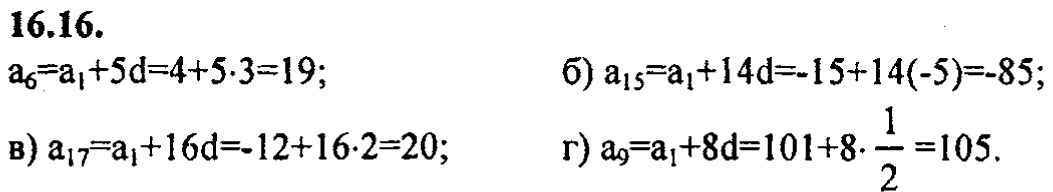 №18.Найдите первый член арифметической прогрессии (ап), если:а) а7 =9,  d = 2;            б) а37 = - 69,    d = -2,5;         в) а 26 = 71,   d = -3.Решение: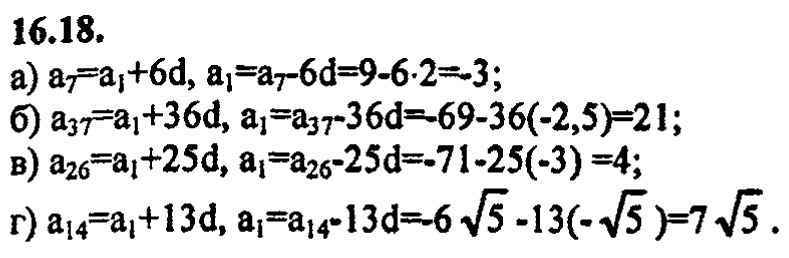 №23.Дана конечная арифметическая прогрессия (ап).  Найдите (ап), если:а) а1 =1,   d = 2,   п=11;            б) а1 = -1,5   d = -3,75,   п=21;            в) а1 =2/3,   d = 3/4,   п=17;            г) а1 =0,2,   d = 1/3,   п=13;            Решение: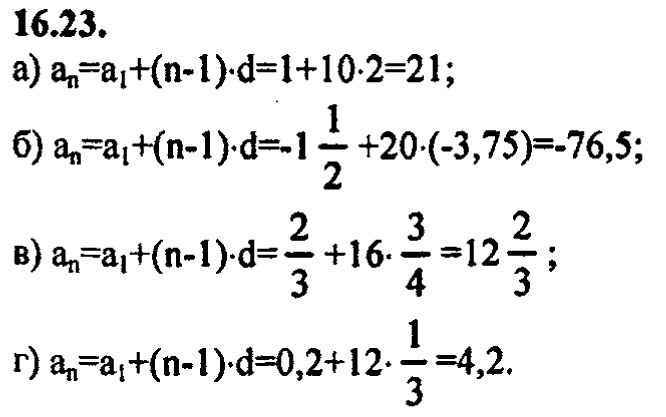 Устный счет:1) В арифметической прогрессии a1 = 4, d = – 3. Найти a5.
Ответы:    а) a5 = – 11      б) a5 = – 8        в) a5 = – 16.2) Найти разность арифметической прогрессии  – 5; – 1; 3; 7;…
Ответы:                    а) d = 4            б) d = – 4            в) d = – 6.3) В арифметической прогрессии a1 = 8, d = – 3. Найти a2, a3, a4
Ответы:      а) a2 = 5; a3 = 2; a4 = – 1    б) a2 = 5; a3 = – 2; a4 = – 5   4)Задача. За 16 дней Коля украл у Даши 472 коралла. Каждый день он крал на три коралла больше, чем в предыдущий день. Сколько кораллов Коля украл в последний день? Ответ: 52 коралла.Фронтальный опрос:1.Определение арифметической прогрессии.2.Какой буквой обозначают разность арифметической прогрессии?3.Что означает разность арифметической прогрессии?4.Какая прогрессия называется возрастающей?5.Какая прогрессия называется убывающей?Работа в парах.Проверка данной работы: самоконтроль, сверка по мультимедийному проектору. Физкультминутка:Раз -  нагнуться,Два – согнуться, разогнуться,Три – в ладоши три хлопка,Головою три кивка.На четыре – руки шире.Пять – руками помахать,Шесть – за парты сесть опять.Работа по учебнику:№25.Дана конечная арифметическая прогрессия (ап). Найдите d, если известны а1,  ап,   n:а) а1, = 3;  ап = 39;    n = 11.Б) а1, = -0,2;  ап = -18,4;    n = 15.Решение: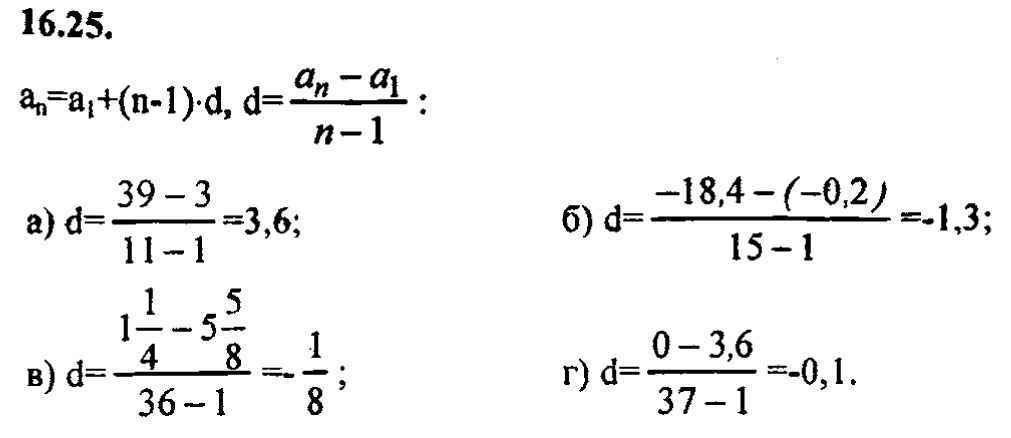 Итог урока и выставление оценок:ься, подВ течение урока мы повторили основные формулы арифметической прогрессии.Что для вас наиболее значимым было на уроке?Что у вас вызвало интерес?Рефлексия:Прошу вас при помощи смайликов оцените своё эмоциональное состояние после проведённого урока. Смайлики на партах у учеников. 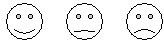 "Да, путь познания не гладок,
Но знаем мы со школьных лет,
Загадок больше, чем разгадок
И поискам предела нет".Желаю вам успехов в ваших дальнейших поисках!Вариант I.Вариант II.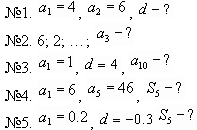 Оценивание письменной работы:"5" - нет ошибок;"4" - одна вычислительная ошибка или одно нерешённое задание."3" - одно нерешённое задание, и одна вычислительная ошибка.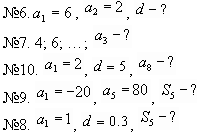 